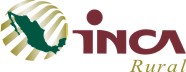 Servicio de Evaluación de Pobladores Rurales, Prestadores de ServiciosProfesionales, Organismos de la Sociedad Civil, e Instituciones.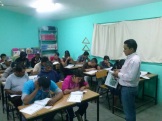 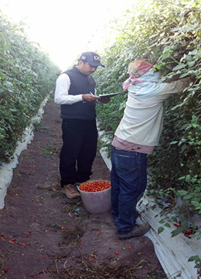 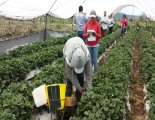 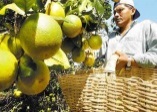 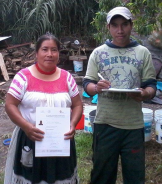 2014Esta obra se publica bajo la responsabilidad de la Dirección General Adjunta de Evaluación y Certificación del Instituto Nacional para el Desarrollo de Capacidades del Sector Rural, A.C. Vigencia del documento en la Página Web del INCA Rural: Tercer  trimestre del 2015Instituto Nacional para el Desarrollo de Capacidades del Sector RuralDirectorioC. Ligia Noemí Osorno MagañaDirectora GeneralIng. Guadalupe Leticia Barrón EstradaDirectora General Adjunta de Evaluación y CertificaciónC. José Ángel Domínguez VizcarraDirector General Adjunto de Desarrollo y DifusiónLic. Raúl Barroso AguirreDirector General Adjunto de Planeación y AdministraciónEstimado compañero (a):Si eres una persona adulta y te desempeñas actualmente en el sector rural como Productor, Jornalero Agrícola o Prestador de Servicios Profesionales (PSP), la información siguiente puede ser de tu interés.nstituciones y empresas del sectorrequieren de personas competentes; es decir, que posean un conjunto de conocimientos, habilidades, destrezas y actitudes para realizar una función productiva de manera satisfactoria, optimizando recursos y en el menor tiempo posible.  Registro Nacional de Estándares de Competencia, administrado por el Consejo Nacional de Normalización y Certificación de Competencias Laborales (CONOCER);  los estándares de competencia relacionados con actividades propias del campo. El INCA Rural, como se explicará más adelante, utiliza ciertos estándares para certifica  Productores, Jornaleros Agrícolas y Prestadores de Servicios Profesionales.Si tienes interés en certificarte con nosotros, te sugerimos continuar con la lectura del presente documento, para que tengas mayor información y tomes la mejor decisión.¡Bienvenido (a)!CertificaciónEs una de las modalidades del Servicio de Evaluación de Pobladores Rurales, Prestadores de Servicios Profesionales, Organismos de la Sociedad Civil, e Instituciones. El INCA Rural en su calidad de Entidad de Certificación y Evaluación (ECE) inscrito en el Sistema Nacional de Competencias, proporciona este servicio.Si estás interesado en certificarte con la ECE INCA Rural, por favor consulta periódicamente nuestra Página Web: www.inca.gob.mx, ahí se publican las convocatorias relacionadas con la certificación en  estándares de competencia para el sector rural. Si ya identificaste y seleccionaste el estándar de competencia de certificación de tu interés, tendrás que registrarte conforme a los procedimientos y requisitos que se especifiquen en la convocatoria publicada al respecto. Recuerda que para el proceso de evaluación con propósitos de certificación, es importante que cuentes con tus documentos actualizados, legibles, sin tachaduras ni enmendaduras, toda vez que éstos serán integrados a tu expediente  por los responsables del proceso. También te sugerimos tener disponibles, tanto de manera física como electrónica, las evidencias que respalden tu Saber y Saber Hacer; es decir, que tengas documentos como diagnósticos comunitarios, planes de negocios, etc., relacionados con estándar de competencia de tu interés, señalado en la convocatoria en cuestión.Al obtener tu certificado de competencias laborales, te permitirá demostrar en el sector privado y público, lo que Sabes Hacer. En el ámbito laboral, será un respaldo para negociar una mejora en los ingresos o escalar a funciones mejor remuneradas; en el ámbito educativo, tener la oportunidad de continuar tu desarrollo humano y profesional; en el ámbito de las instituciones públicas, tener las capacidades y los argumentos para gestionar los incentivos para ti, la empresa o comunidad a la que perteneces.Te invitamos a que continúes con la lectura del presente documento y conozcas el procedimiento para obtener un certificado de competencias laborales de tu interés.Procedimiento generalPara participar en el proceso de acreditación, deberás:Requisitas la ficha de registro (ésta se hace comúnmente en línea, por lo tanto se requiere tener acceso al servicio de internet), en tiempo y formaRecibir el comunicado del INCA Rural en el cual se indica que fuiste aceptado para participar en el proceso de evaluación con propósitos de certificación.Presentarte físicamente en la sede designada,  para participar en el proceso de evaluación. y realizar las siguientes actividades:Participar en un diagnóstico, en el que el objetivo es  detectar las probabilidades de éxito, y con base en el resultado sugerir la viabilidad de tu evaluación o capacitación; si lo apruebas, se sugiere continuar con la evaluación; pero si no lo apruebas, te recomendarán que pases a un proceso de capacitación y luego, en su caso, te darán la opción de participar nuevamente en el diagnóstico.Si ya decidiste continuar con el proceso de evaluación, la primera actividad a realizar es  acordar con tu evaluador, el Plan de evaluación. Previamente te proporcionarán información para que conozcas cuáles son los “Derechos de los usuarios”, y el proceso de la certificación.Después deberás realizar las actividades/acciones/productos descritos en el estándar de competencia laboral de tu interés, conforme el plan de evaluación acordado con tu Evaluador. Estas evidencias (desempeño, productos, actitudes/hábitos/valores, conocimientos), constituirán tu portafolio de evidencias.El portafolio de evidencias es verificado, para garantizar la imparcialidad, por parte de un Grupo de Verificación Interna.Posteriormente la ECE INCA Rural, realiza  un Grupo de Dictamen,  que tiene por objetivo  ratificar o rechazar la procedencia de la evaluación realizada por el evaluador; no se cambia el juicio de valor emitido por el evaluador. Si el candidato resulta ”competente”, la Entidad de Certificación y Evaluación realiza la gestión para la emisión del certificado ante el CONOCER.El certificado es entregado por la ECE,  a la persona solicitante beneficiaria en el lugar previamente acordado.La persona certificada pasa a formar parte del “Registro Nacional de Personas con Competencias Certificadas” del CONOCER.Orientación de la certificaciónEl INCA Rural, en el marco de las funciones establecidas en sus Estatutos y su alineación a las políticas del sector, aplica la certificación como parte integrante de un proceso de desarrollo de capacidades. Esta es una de las razones por la cual la certificación no se proporciona de manera aislada. En la práctica, debe formar parte de un proyecto, programa o estrategia de desarrollo de capacidades, donde el objetivo principal es generar procesos de trabajo-aprendizaje para fortalecer los conocimientos, habilidades, destrezas y actitudes de la persona.Estándares Actualmente la ECE INCA Rural tiene la autorización para utilizar, entre otros  los siguientes Estándares de Competencia, en beneficio de la población rural.Costo de la certificaciónEl INCA Rural en su carácter de asociación civil y empresa de participación estatal mayoritaria sectorizada a la SAGARPA, tiene la misión de ofrecer sus servicios a la población objetivo del sector rural, sin perseguir fines de lucro.El recurso utilizado para la certificación proviene en la mayoría de los casos, de los convenios y acuerdos que el INCA Rural suscribe con las instituciones del sector; esto le permite absorber los costos de la formación, evaluación y certificación de las personas beneficiarias.Conforme a la descripción anterior, los Productores, Jornaleros o Prestadores de Servicios Profesionales no generan gastos para pagar su evaluación o en su caso, éstos son mínimos, comparado con los tabuladores existentes en el mercado. Tiempo El tiempo requerido para  que una persona obtenga un certificado, conforme a los criterios y procedimientos de la ECE INCA Rural, dependerá del tipo de  proyecto, programa o estrategia de desarrollo de capacidades, más el necesario para el trámite ante el CONOCER. Regularmente es de 4 a 10 meses. Certificado El certificado de competencias laborales es un reconocimiento oficial expedido por el CONOCER en el marco de las funciones que le confiere la Secretaría de Educación Pública.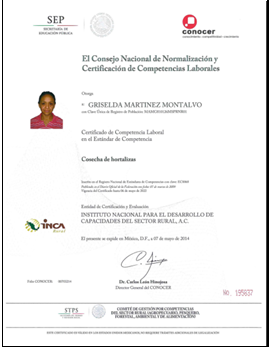 El certificado, por lo tanto, representa el reconocimiento de las competencias laborales que posee una persona en una determinada función productiva, permitiéndole mayor credibilidad para ofrecer sus servicios y productos.Para mayor informaciónDirección General Adjunta de Evaluación y Certificación
Ing. Guadalupe Leticia Barrón Estrada 
Directora General Adjunta de Evaluación y Certificación 
Tel. (55) 38 71 10 00 Ext. 46035Asistente:C. Rosalba Calva Flores, Ext. 46068MODALIDAD:CERTIFICACIÓNDE COMPETENCIAS LABORALESCódigoTítulo del Estándar de CompetenciaTipo de UsuarioEC0068Cosecha de hortalizasJornalero Agrícola/ProductorEC0093Cosecha de cítricosJornalero Agrícola/ProductorEC0197Cosecha de cañaJornalero Agrícola/ProductorEC0272Cosecha de caféJornalero Agrícola/ProductorEC0481Cosecha de berriesJornalero Agrícola/ProductorEC0456Cosecha de flor de corteJornalero Agrícola/ProductorEC0020Formulación del diseño de proyectos de inversión del sector ruralPrestador de Servicios ProfesionalesEC0069Consultoría a empresas ruralesPrestador de Servicios ProfesionalesEC0070Coordinación de acciones para la puesta en marcha de proyectos de inversión del sector ruralPrestador de Servicios ProfesionalesEC0076Evaluación de la competencia de candidatos con base en Estándares de Competencia.Prestador de Servicios ProfesionalesEC0489Facilitación de procesos de innovación de mejora competitiva con personas, grupos sociales y organizaciones económicasPrestador de Servicios ProfesionalesEC0217Impartición de cursos de formación del capital humano de manera presencial grupal Prestador de Servicios ProfesionalesEC0271Coordinación de las actividades operativas de las Redes de recursos fitogenéticos  para alimentación  y la agriculturaEC0275Inspección de la calidad de semillas en campoEC0316Identificación de variedades vegetales